
МБОУ «Средняя общеобразовательная школа №7 г. Лениногорска» муниципального образования "Лениногорский муниципальный район" Республики Татарстан (Школа - центр компетенции в электронном образовании
Как разработать и провести проект  в начальной школе
                                            Шамсуллина Наиля Мусагитовна                                                       учитель начальных классов            МБОУ «СОШ  №7 г. Лениногорска» МО  "ЛМР"РТСовременная педагогика окунулась в проектную деятельность. Некоторые программы для начальной школы берут на вооружение новые технологии. В настоящее время процесс обучения все больше связывают с деятельным подходом к усвоению детьми новых знаний. Основной из разновидностей такого подхода является проектная деятельность.Чем привлекает метод проектов учителей начальной школы?Из носителя готовых знаний учитель превращается в организатора познавательной деятельности своих учеников.Творческий, нестандартный подход к проведению уроков ведет к повышению мотивации и ориентирован на самостоятельную деятельность учащихся.Позволяет осуществлять индивидуальный подход к ребенку.Меняется и психологический климат на уроке.Из авторитетного источника информации преподаватель становится соучастником исследовательского, творческого процесса, наставником, консультантом, организатором самостоятельной деятельности учащихся. А это и есть подлинное сотрудничество.Что нужно для успешного внедрения метода проектов в образовательный процесс?Учитель, обладающий творческим потенциалом.Организационная и культурная позиция учителя.Обеспечение компьютерами.Подключение к Интернету.Методическая подготовка учителя.Сотрудничество учеников, учителя и родителей.Формированию каких умений XXI века способствует метод проектов?Ответственность и адаптивностьКоммуникативные уменияКреативность и любознательностьКритическое и системное мышлениеИнформационная и медиа грамотностьМежличностное взаимодействие и сотрудничествоПостановка и решение проблемНаправленность на саморазвитиеСоциальная ответственностьВ основе организации проектной деятельности учащихся лежит метод учебного проекта - это одна из личностно ориентированных технологий, способ организации самостоятельной деятельности школьников, направленный на решение задачи учебного проекта.По способу деятельности проекты можно разделить на:Практико-ориентированныйИсследовательскийИнформационныйТворческийРолевойЧто является критериями успеха работы над проектом?Достигнут конечный результат.Создана активная команда участников проекта, способная продолжить работу в будущем.Результат проекта может быть использован другими коллективами.Информация о проекте широко распространена.Затронуты все аспекты: природный, социальный, экономический.Получено удовольствие от своей деятельности.Перед проведением работы по каждому из проектов руководителем должна быть четко выстроена логическая схема:Задачи: создать, провести, обеспечить, привлечь, подготовить, выполнить...Методы-виды деятельности.Результат.Проект может выполняться индивидуально или группой. Наилучший результат получается в групповых проектах, комплексных коллективных работах, направленных на решение конкретных проблем с максимальной степенью участия школьников на всех этапах.Анализируя опыт работы, приходим к выводу, что результат зависит от состава и организации работы.Особое внимание следует обратить на следующие моменты:баланс ролей;четкость целей;согласованность задач, поставленных перед каждым членом;выработка единой системы ценностей;формирование умения выходить из конфликтных ситуаций;воспитание поддержки и взаимного доверия;разработка подходящей методики работы;обеспечение успешного руководства со стороны учителя;регулярный отчет о проделанной работе;ориентация на индивидуальное развитие каждого ребенка;развитие навыков общения.Отчет должен содержать следующие разделы:Введение, в котором следует четко сформулировать цель исследования (она должна быть отражена и в названии проекта) и указать проблему, на решение которой направлено исследование, место, сроки и продолжительность его выполнения, состав исследовательской группы.Отчет о проведенных исследованиях: описание объекта исследования, методика работы, полученные результаты. Результаты должны быть систематизированы в соответствии с целью исследования и представлены в наиболее удобном для интерпретации виде: в таблицах, графиках, диаграммах, тезисах.Выводы и прогноз: на основании полученных результатов оценивается состояние объекта на момент проведенного исследования. Можно спрогнозировать изменение этого состояния в ближайшее время и в отдаленном будущем при сохранении существующей ситуации.Программа действий: описать мероприятия, выполненные самими ребятами, и рекомендации – перечень дел, которые дети планируют выполнить, в том числе совместно с кем-то.Список использованной литературы.Что дает работа над проектом?Научит учащихся самостоятельному, критическому мышлению.Размышлять, опираясь на знание фактов, закономерностей науки, делать обоснованные выводы.Принимать самостоятельные аргументированные решения.Научить работать в команде, выполняя разные социальные роли.Основные требования к проекту: наличие социально значимой задачи, планирование действий по разрешению проблемы, поиск информации, создание продукта проекта, презентация продукта проекта.На основе полученной информации:составляют списки, отчеты;выпускают разовые или периодические бюллетени;выступают перед учениками своего класса или школы;пишут рефераты;пишут заметки в местные газеты;фотографируют;создают презентации.Участвуя в проектной деятельности, ученики смогут научиться:Расширять кругозор в интересующих их областях знанийНаходить источник информации;Извлекать информацию, относящуюся к теме;Планировать работу над проектами;Сотрудничать друг с другом;Доводить начатое дело до концаЭтапы работы методом проекта:ТеоретическийПрактический:- коллективный проект во внеклассной работе;- урок в режиме проектного обучения;- опытно-экспериментальная работа.Разработка проектаI этап: «Погружение» в проблему (выбор и осознание проблемы)II этап: Сбор и обработка информацииIII этап: Разработка собственного варианта решения проблемы:актуальность и важность данной проблемы;анализ разнообразной информации;программа действий;разработка варианта реализации своей программы.IV этап: Реализация плана действий (проекта)V этап: Подготовка к защите проекта ( учащиеся делятся на группы)представляют проектоформляют проектготовят стендовую защитуразрабатывают электронную презентацию и т.д.VI этап: Презентация проекта ( для младших школьников применимы все виды представления проекта: доклад-защита, инсценировка, электронная презентация и т.д.)VII этап: Рефлексия (самоанализ и самооценка проделанной работы, свои впечатления).Этапы работы методом проектов:Мотивационный (учитель: заявляет общий замысел, создает положительный мотивационный настрой; ученики: обсуждают, предлагают собственные идеи);Планирующий – подготовительный (определяются тема и цели проекта, формулируются задачи, вырабатывается план действий, устанавливаются критерии оценки результата и процесса, согласовываются способы совместной деятельности сначала с максимальной помощью учителя, позднее с нарастанием ученической самостоятельности);Информационно-операционный (ученики: собирают материал, работают с литературой и другими источниками, непосредственно выполняют проект; учитель: наблюдает, координирует, поддерживает, сам является информационным источником);Рефлексивно-оценочный (ученики: представляют проекты, участвуют в коллективном обсуждении и содержательной оценке результатов и процесса работы, осуществляют устную и письменную самооценку, учитель выступает участником коллективной оценочной деятельности).Этапы работы над проектомСодержание работы на данном этапеДеятельность учащихсяДеятельность учителяМотивационный этапПостановка учебной задачиСоздание учебной ситуации на основе проблемы, интересного факта, значимых событий.Уточняют информацию, обсуждают задание, формируют цель урока и результатНаправляет детей, организует учебную ситуацию, предлагает идеюПланированиеАнализ проблемы, определение источников информации, распределение ролей в командеФормируют задачи, уточняют информациюПомогает в анализе и синтезе, наблюдаетИнформационно- аналитический этапСбор и уточнение информации, решение промежуточных задач.Выполняют задания, вырабатывают план действий. Фиксируют результаты.Наблюдает, консультирует, косвенно руководит деятельностью.ВыполнениеВыполнение проектаАнализируют информацию, оформляют проектНаблюдает, советует (по просьбе)Защита проектаКоллективная защита проекта, оценкаЗащищают проект.Участвует в коллективном анализе и оценке результатов проектаРефлексивный этапАнализ выполнения проектаУчаствуют в самоанализе и самооценке проектаНаблюдает, направляет процесс анализа, продумывает вопросы.Очень важно научит детей работать в группе.Работа в группах сотрудничества1) Знакомство с материалом, планирование работы в группе.2) Распределение заданий внутри группы.3) Индивидуальное выполнение задания.4) Обсуждение индивидуальных результатов работы в группе.5) Обсуждение общего задания группы (замечания, уточнения, дополнения, обобщения).6) Подведение итогов группового задания.Какие роли могут быть в группе?организатор — отвечает за работу группы в целом;докладчик — выступает перед классом с готовым решением группы;секретарь — записывает высказанные идеи и решения;критик — высказывает противоположную точку зрения, провоцирует возражения;контролер — проверяет, все ли поняли принятое решение.Следующий этап, это где можно найти необходимую информацию?ПонаблюдатьПрочитать в книгеНайти в ИнтернетеПровести исследованиеСпросить у взрослыхОтчет групп о проделанной работе.Расскажите, какое задание выполняла группа.2. Что вы предприняли для выполнения задания.3. Представьте результат своей работы.4. Оцените работу своей группы.На каждый проект составляется карточка - отчет.Фамилия, имяТема проектаПочему я начал работу над проектом?Какой продукт я хочу получить?Какой продукт я получил в результате работы над проектом?Что нового я узнал, чему научился?Мои впечатления от работы над проектом.Защита проектных работ проходит по следующему плану.1. Почему избрана эта тема.2. Какую цель преследовали.3. Какие ставились задачи.4.Какие гипотезы проверялись5. Какие использовались методы и средства.6. Каким был план .7. Какие результаты получены.8. Какие выводы сделаны по итогам.Как будет оцениваться деятельность учащихся?Учитель оценивает работу групп в целом.Индивидуальная работа учеников оценивается суммой баллов:-творческая работа-активность (и правильность ответов) .Здесь мы видим два основных преимущества – качественные и количественные.Качественно новые возможности очевидны, если сравнить словесное описание с аудиовизуальным представлением.Количественные выражаются в том, что мультимедиа среда много выше по информационной плотности. Действительно, одну страницу текста преподаватель произносит примерно в течение 1-2 минут. За ту же минуту полноэкранное видео приносит больший объём информации. Вот почему: «Лучше один раз увидеть, чем сто раз услышать».Работать над проектом можно в рамках любой образовательной программы для начальной школы.Думаю, что метод проектов на уроках будет востребован начальной школой, так как он позволяет:
- научить ребенка самостоятельному достижению цели;
- повысить мотивацию учащихся к учению;
- сформировать умение работать с информацией, проводить исследование, передавать и презентовать полученные знания;
- развивать творческие способности, предоставляет каждому возможность самореализации;
- сформировать навыки совместной работы и делового общения в коллективе.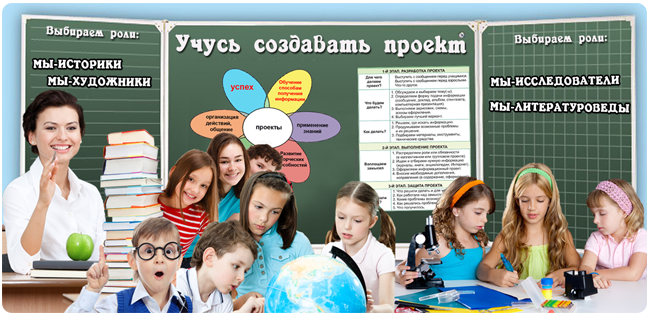 